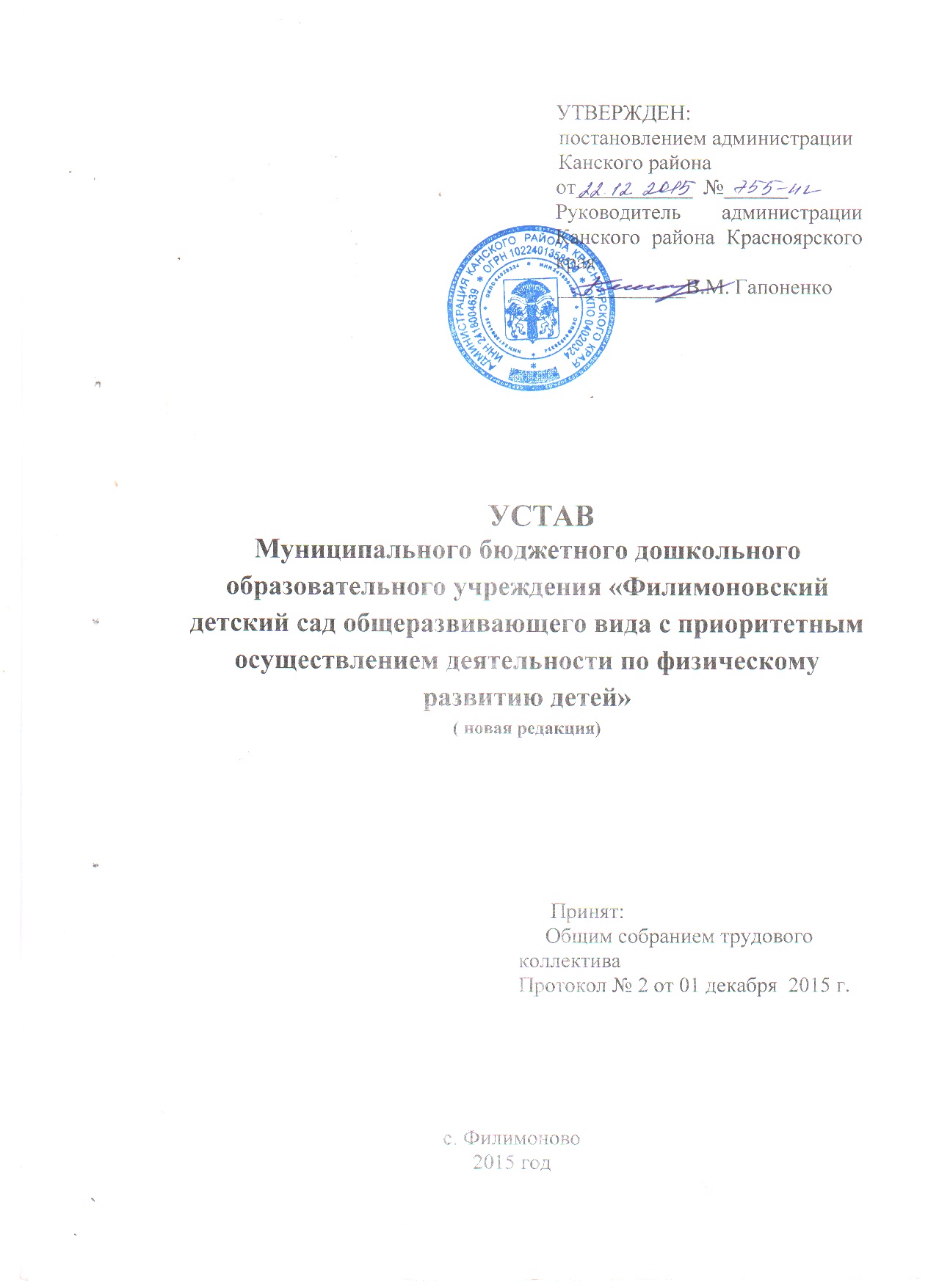 СОДЕРЖАНИЕ: 1. ОБЩИЕ ПОЛОЖЕНИЯ1.1. Муниципальное бюджетное дошкольное образовательное учреждение «Филимоновский детский сад общеразвивающего вида с приоритетным осуществлением деятельности по физическому развитию детей» (далее по тексту-ДОУ) является некоммерческой организацией, осуществляющей деятельность по оказанию услуг в целях обеспечения реализации предусмотренных законодательством Российской Федерации полномочий органов местного самоуправления в сфере образования.1.2. Полное наименование ДОУ: Муниципальное бюджетное дошкольное образовательное учреждение «Филимоновский детский сад общеразвивающего вида с приоритетным осуществлением деятельности по физическому развитию детей».Сокращенное наименование ДОУ: МБДОУ «Филимоновский детский сад».1.3. Место нахождение ДОУ: 663620, Красноярский край, Канский район, с. Филимоново, улица Новая, 91.4. Организационно-правовая форма: Муниципальное бюджетное учреждение.1.5. Тип учреждения: бюджетное.1.6. Тип образовательной организации: дошкольная образовательная организация. 1.7. Учредителем ДОУ является муниципальное образование Канский район. Функции и полномочия Учредителя выполняет администрация Канского района Красноярского края (далее – Учредитель). Место нахождение Учредителя: 663600, Россия, Красноярский край, г. Канск, ул. Ленина, 4/1.Администрация Канского района делегирует функции и полномочия Учредителя Муниципальному казенному учреждению «Управление образования администрации Канского района Красноярского края» (далее – Управление), в части, предусмотренной действующими муниципальными нормативными правовыми актами.Собственником имущества ДОУ является муниципальное образование Канский район.Полномочия собственника имущества ДОУ осуществляются Муниципальным казенным учреждением «Комитет по управлению муниципальным имуществом администрации Канского района Красноярского края» (далее – Комитет).Имущество ДОУ закрепляется за ним на праве оперативного управления в соответствии с Гражданским кодексом Российской Федерации.ДОУ в отношении имущества, закрепленного за ним на праве оперативного управления, владеет, пользуется и распоряжается этим имуществом в пределах, установленных законом, в соответствии с целями своей деятельности и назначением этого имущества.ДОУ отвечает по своим обязательствам всем находящимся у него на праве оперативного управления имуществом, как закрепленным за ДОУ собственником имущества, так и приобретенным за счет доходов, полученных от приносящей доход деятельности, за исключением особо ценного движимого имущества, закрепленного за ДОУ собственником этого имущества или приобретенного ДОУ за счет выделенных собственником имущества ДОУ средств, а также недвижимого имущества. Виды и перечень особо ценного движимого имущества ДОУ определяются в порядке, установленном Учредителем.1.8. Собственник имущества ДОУ не несет ответственность по обязательствам ДОУ.1.9. ДОУ является юридическим лицом, создается и регистрируется в соответствии с законодательством Российской Федерации.1.10. ДОУ имеет самостоятельный баланс, обособленное имущество, может от своего имени приобретать и осуществлять имущественные и личные неимущественные права, заключать договоры, нести обязанности, быть истцом и ответчиком в арбитражном суде, третейском суде, судах общей юрисдикции.1.11. ДОУ вправе открывать лицевые счета в Федеральном казначействе  в порядке, установленном законодательством Российской Федерации. ДОУ имеет печать установленного образца, штампы, бланки со своим наименованием.1.12. ДОУ является получателем субсидии на выполнение муниципального задания. 1.13. ДОУ предоставляет информацию о своей деятельности в органы государственной статистики, налоговые органы, иные органы и лицам в соответствии с законодательством Российской Федерации и настоящим Уставом.ДОУ формирует открытый и общедоступный информационный ресурс, содержащий информацию о деятельности учреждения, посредством размещения на официальном сайте ДОУ в сети «Интернет». 1.14. Не допускается участие ДОУ в создании и деятельности организационных структур политических партий, общественно-политических и религиозных движений и организаций.1.15. Образование носит светский характер.1.16. Образовательный процесс ведется на русском языке.1.17. Права юридического лица у ДОУ в части ведения финансово-хозяйственной деятельности, предусмотренной его Уставом и направленной на подготовку образовательного процесса, возникают с момента его государственной регистрации.1.18. Право на ведение образовательной деятельности и льготы, установленные законодательством Российской Федерации, возникают у ДОУ с момента выдачи ему лицензии. Переоформление документа, подтверждающего наличие лицензии, осуществляется лицензирующим органом в случаях, установленных Федеральным законом «Об образовании в Российской Федерации».1.19.  ДОУ самостоятельно в осуществлении образовательного процесса, подборе и расстановке кадров, методической, финансовой, хозяйственной и иной деятельности в пределах, установленных законодательством Российской Федерации и  настоящим Уставом. 1.20. Прием на обучение по образовательным программам дошкольного образования граждан, имеющих право на получение дошкольного образования, осуществляется в ДОУ в соответствии с локальными актами ДОУ.1.21. Документы о приеме на обучение по образовательным программам дошкольного образования подаются в ДОУ при наличии направления в рамках реализации муниципальной услуги, предоставляемой органами местного самоуправления, по приему заявлений, постановке на учет и зачислению детей в образовательные организации, реализующие основную образовательную программу дошкольного образования.1.22. Дети с ограниченными возможностями здоровья принимаются в ДОУ на обучение по адаптированной образовательной программе дошкольного образования только с согласия родителей (законных представителей) и на основании рекомендаций психолого-медико-педагогической комиссии.1.23. ДОУ несет в установленном законодательством Российской Федерации порядке ответственность за качество образовательного процесса  и его соответствие федеральному государственному образовательному стандарту, за адекватность применяемых форм, методов и средств организации образовательного процесса возрастным психо-физиологическим особенностям, склонностям, способностям, интересам обучающихся, требованиям охраны их жизни и здоровья.1.24. Медицинское обслуживание обучающихся в ДОУ обеспечивается медицинским персоналом, закрепленным органом здравоохранения за ДОУ. Для работы медицинского персонала ДОУ предоставляет  помещение, соответствующее условиям и требованиям для осуществления медицинской деятельности.1.25. Организация охраны здоровья обучающихся  в период обучения и воспитания (за исключением оказания первичной медико-санитарной помощи, прохождения медицинских осмотров и диспансеризации)  осуществляется ДОУ.        1.26. ДОУ филиалов и представительств не имеет.2. ЦЕЛИ И ЗАДАЧИ, ПРЕДМЕТ ДЕЯТЕЛЬНОСТИ ДОУ.ТИПЫ И ВИДЫ РЕАЛИЗУЕМЫХ ОБРАЗОВАТЕЛЬНЫХ ПРОГРАММ 2.1. Предметом деятельности ДОУ является реализация конституционного права граждан Российской Федерации на получение общедоступного и бесплатного дошкольного образования  в интересах человека, семьи, общества и государства; обеспечение охраны и укрепления здоровья и создание благоприятных условий для разностороннего развития личности, в том числе возможности удовлетворения потребности детей раннего и дошкольного возраста в получении основного и дополнительного образования.Дошкольное образование может быть получено в ДОУ,  а также вне ДОУ - в форме семейного образования. Формы получения дошкольного образования и формы обучения по конкретной основной общеобразовательной программе образовательной программе дошкольного образования (далее - образовательная программа дошкольного образования) определяются федеральным государственным образовательным стандартом дошкольного образования. Допускается сочетание различных форм получения образования и форм обучения. 2.2. Основными целями ДОУ являются:  формирование общей культуры, развитие физических, интеллектуальных, нравственных, эстетических и личностных качеств, формирование предпосылок учебной деятельности, сохранение и укрепление здоровья детей дошкольного возраста.                                                                                             ДОУ обеспечивает получение дошкольного образования, присмотр и уход за воспитанниками в возрасте от двух месяцев до прекращения образовательных отношений.2.3. Задачи деятельности ДОУ:- охрана жизни и укрепление физического и психического здоровья обучающихся;- обеспечение познавательного, социально-коммуникативного, речевого, художественно-эстетического и физического развития обучающихся;- формирование общей культуры обучающихся, развитие их нравственных, интеллектуальных, физических, эстетических качеств, инициативности, самостоятельности и ответственности, формирование предпосылок учебной деятельности;- сохранение и поддержка индивидуальности ребенка в соответствии со спецификой возрастного периода;- осуществление необходимой коррекции недостатков в физическом и (или) психическом развитии обучающихся;- оказание консультативной и методической помощи родителям (законным представителям) по вопросам воспитания, обучения и развития обучающихся.2.4. Для достижения указанных целей и задач ДОУ осуществляет следующие виды деятельности: - реализация основной общеобразовательной программы дошкольного образования;- реализация дополнительных общеобразовательных общеразвивающих программ.- присмотр и уход;- организация и проведение олимпиад, конкурсов, мероприятий, направленных на выявление и развитие у детей  интеллектуальных и творческих способностей, способностей к занятиям физической культурой и спортом, интереса к экспериментально-исследовательской деятельности, творческой деятельности, физкультурно-спортивной деятельности;- организация отдыха детей.ДОУ реализует образовательные программы следующих типов и видов:а) основную общеобразовательную программу дошкольного образования в группах общеразвивающей, компенсирующей, оздоровительной и комбинированной направленности в различном сочетании;б) дополнительные общеобразовательные программы – общеразвивающие  программы  различных направленностей.2.5. Сроки получения дошкольного образования устанавливаются федеральным государственным образовательным стандартом дошкольного образования. 2.6. Содержание дошкольного образования определяется образовательной программой ДОУ. Требования к структуре, объему, условиям реализации и результатам освоения образовательной программы дошкольного образования определяются федеральным государственным образовательным стандартом дошкольного образования.2.7. Содержание образования в ДОУ определяется образовательными программами, утвержденными и реализуемыми ДОУ самостоятельно. Образовательные программы  дошкольного образования разрабатываются и утверждаются ДОУ в соответствии с  федеральным государственным образовательным стандартом и с учетом соответствующих примерных образовательных программ  дошкольного образования.2.8. Образовательные программы дошкольного образования направлены на разностороннее развитие детей дошкольного возраста с учетом их возрастных и индивидуальных особенностей, в том числе достижение детьми дошкольного возраста уровня развития, необходимого и достаточного для успешного освоения ими образовательных программ начального общего образования, на основе индивидуального подхода к детям дошкольного возраста и специфичных для детей дошкольного возраста видов деятельности. Освоение образовательных программ дошкольного образования не сопровождается проведением промежуточных аттестаций и итоговой аттестации обучающихся.2.9. Образовательная деятельность по образовательным программам дошкольного образования в ДОУ  осуществляется в группах.       Группы могут иметь общеразвивающую, компенсирующую, оздоровительную или комбинированную направленность.В группы могут включаться как воспитанники одного возраста, так и воспитанники разных возрастов  (разновозрастные группы).2.10. В целях доступности получения дошкольного образования детьми с ограниченными возможностями здоровья содержание образования и условия организации обучения и воспитания обучающихся с ограниченными возможностями здоровья в ДОУ определяются адаптированной образовательной программой, а для инвалидов также в соответствии с индивидуальной программой реабилитации инвалида.2.11. Дошкольное образование детей с ограниченными возможностями здоровья может быть организовано в ДОУ как совместно с другими детьми, так и в отдельных группах.2.12. Родители (законные представители) несовершеннолетних обучающихся, обеспечивающие получение детьми дошкольного образования в форме семейного образования, имеют право на получение методической, психолого-педагогической, диагностической и консультативной помощи без взимания платы на базе ДОУ  при наличии консультационного центра.       2.13. ДОУ вправе осуществлять за счет средств физических и (или) юридических лиц платные образовательные услуги, не предусмотренные установленным муниципальным заданием либо соглашением о предоставлении субсидии на возмещение затрат, на одинаковых при оказании одних и тех же услуг условиях.Платные образовательные услуги представляют собой осуществление образовательной деятельности по заданиям и за счет средств физических и (или) юридических лиц по договорам об оказании платных образовательных услуг. 2.14. ДОУ вправе сверх установленного муниципального задания выполнять работы, оказывать услуги, относящиеся к его основным видам деятельности, для граждан и юридических лиц за плату и на одинаковых при оказании одних и тех же услуг условиях.ДОУ вправе осуществлять виды деятельности (в т.ч. приносящие доход), не относящиеся к основным, лишь постольку, поскольку это служит достижению целей, ради которых оно создано. Доход от оказания платных образовательных услуг используется ДОУ в соответствии с уставными целями.Порядок определения указанной платы устанавливается Учредителем.2.15. Дополнительные платные образовательные услуги не могут быть оказаны взамен или в рамках основной образовательной деятельности, формируемой за счет средств городского бюджета.2.16. ДОУ также может осуществлять следующие виды деятельности, приносящие доход:- оказание консультационных и информационных услуг;         - торговля изделиями собственного производства;        - сдача в аренду недвижимого имущества, для целей, не противоречащих целям деятельности ДОУ;- разработка грантовых программ;- индивидуальные и групповые дополнительные занятия со специалистами ДОУ коррекционно - развивающей направленности;- создание групп по обучению профилактике заболеваний и проведению просветительской работы для родителей (законных представителей) детей, не посещающих ДОУ;        - организация учебно-методических конференций, семинаров, лекций, олимпиад, конкурсов;        - редакционно-издательская и полиграфическая деятельность;- организация присмотра и ухода за детьми.        2.17.  Доходы ДОУ от приносящей доход деятельности и приобретенное за счет этих доходов имущество поступают в самостоятельное распоряжение ДОУ. 2.18. Учредитель вправе приостановить приносящую доходы деятельность ДОУ, если она идет в ущерб образовательной деятельности, предусмотренной настоящим Уставом.2.19. К компетенции ДОУ относятся:1) разработка и принятие  режима работы ДОУ, правил внутреннего трудового распорядка, иных локальных нормативных актов;2) материально-техническое обеспечение образовательной деятельности, оборудование помещений в соответствии с государственными нормами и требованиями, в том числе в соответствии с федеральными государственными образовательными стандартами; 3) предоставление Управлению и общественности ежегодного отчета о поступлении и расходовании финансовых и материальных средств, а также отчета о результатах самообследования;4) установление штатного расписания, если иное не установлено нормативными правовыми актами Российской Федерации;5) прием на работу работников, заключение с ними и расторжение трудовых договоров, если иное не установлено Федеральным законом «Об образовании в Российской Федерации», распределение должностных обязанностей, создание условий и организация дополнительного профессионального образования работников;6) разработка и утверждение образовательных программ ДОУ;7) разработка и утверждение по согласованию с Управлением программы развития ДОУ, если иное не установлено Федеральным законом «Об образовании в Российской Федерации»;8) прием обучающихся  в ДОУ;9) проведение самообследования, обеспечение функционирования внутренней системы оценки качества образовательного процесса;10) создание необходимых условий для охраны и укрепления здоровья, организации питания в ДОУ;11) создание условий для занятия обучающимися физической культурой и спортом;12) организация научно-методической работы, в том числе организация и проведение научных и методических конференций, семинаров;13) обеспечение создания и ведения официального сайта ДОУ в сети «Интернет»;14) иные вопросы в соответствии с законодательством Российской Федерации.2.20. ДОУ обязано:1) обеспечивать реализацию в полном объеме образовательных программ дошкольного образования, соответствие качества подготовки обучающихся установленным требованиям, соответствие применяемых форм, средств, методов обучения и воспитания возрастным, психофизическим особенностям, склонностям, способностям, интересам и потребностям обучающихся;2) создавать безопасные условия обучения, воспитания, присмотра и ухода за обучающимися, их содержания в соответствии с установленными нормами, обеспечивающими жизнь и здоровье обучающихся, работников ДОУ;3) соблюдать права и свободы обучающихся, родителей (законных представителей) несовершеннолетних, работников ДОУ.2.21.  ДОУ  несет ответственность в установленном законодательством Российской Федерации порядке за невыполнение или ненадлежащее выполнение функций, отнесенных к его компетенции, за реализацию не в полном объеме образовательных программ дошкольного образования в соответствии с учебным планом, качество образования обучающихся, а также за жизнь и здоровье обучающихся, работников ДОУ. За нарушение или незаконное ограничение права на образование и предусмотренных законодательством об образовании прав и свобод обучающихся, родителей (законных представителей) несовершеннолетних обучающихся, нарушение требований к организации и осуществлению образовательной деятельности ДОУ и его должностные лица несут административную ответственность в соответствии с Кодексом Российской Федерации об административных правонарушениях.3. СТРУКТУРА ФИНАНСОВОЙ  И ХОЗЯЙСТВЕННОЙ ДЕЯТЕЛЬНОСТИ ДОУ3.1. Имущество закрепляется за ДОУ  Комитетом на праве оперативного управления и отражается на его самостоятельном балансе.3.2. При осуществлении права оперативного управления имуществом ДОУ обязано:эффективно использовать имущество;обеспечивать сохранность и использование имущества строго по целевому назначению;осуществлять капитальный и текущий  ремонт имущества; не допускать ухудшения технического состояния имущества, помимо его ухудшения, связанного с нормативным износом в процессе эксплуатации.3.3. Недвижимое имущество, закрепленное за ДОУ или приобретенное ДОУ за счет средств, выделенных ему Учредителем на приобретение этого имущества, а также находящееся у ДОУ  особо ценное движимое имущество подлежит обособленному учету в установленном порядке.3.4. ДОУ  без разрешения Учредителя не вправе распоряжаться недвижимым имуществом и особо ценным движимым имуществом, закрепленным за ним Комитетом или приобретенным ДОУ  за счет средств, выделенных Учредителем на приобретение этого имущества, а также недвижимым имуществом.  Особо ценным движимым имуществом считается имущество, без которого осуществление Учреждением своей уставной деятельности будет существенно затруднено.3.5. Решение Учредителя об отнесении имущества к категории особо ценного движимого имущества принимается одновременно с принятием решения о закреплении указанного имущества за ДОУ  или о выделении средств на его приобретение. 3.6. В случае сдачи в аренду с согласия Учредителя недвижимого имущества и особо ценного движимого имущества, закрепленного за ДОУ Учредителем или приобретенного ДОУ за счет средств, выделенных ему Учредителем на приобретение такого имущества, финансовое обеспечение содержания такого имущества Учредителем не осуществляется.3.7. ДОУ  самостоятельно в осуществлении финансово-хозяйственной деятельности, в пределах, установленных действующим законодательством и настоящим Уставом.3.8. ДОУ  несет ответственность перед собственником за сохранность и эффективное использование закрепленного за ДОУ имущества. Контроль за деятельностью  ДОУ  в этой части осуществляет собственник.3.9. Источниками формирования имущества ДОУ  являются:- имущество, закреплённое за ДОУ на праве оперативного  управления;- регулярные и единовременные поступления от Учредителя;- добровольные имущественные взносы и пожертвования;- выручка от реализации услуг;- другие, не запрещенные законом поступления.3.10. ДОУ не вправе совершать сделки, возможными последствиями которых является отчуждение или обременение имущества, закрепленного за учреждением, или имущества, приобретенного за счет средств, выделенных ДОУ  его Учредителем, за исключением случаев, если совершение таких сделок допускается федеральными законами.3.11. Собственник имущества вправе изъять излишнее, неиспользуемое или используемое не по назначению имущество, закрепленное им за ДОУ либо приобретенное ДОУ  за счет средств, выделенных ему Учредителем на приобретение этого имущества. Имуществом, изъятым у ДОУ, собственник вправе распорядиться по своему усмотрению.3.12. ДОУ с согласия Учредителя, на основании договора между ДОУ и медицинским учреждением, предоставляет медицинскому учреждению в пользование движимое и недвижимое имущество для медицинского обслуживания обучающихся и работников ДОУ и прохождения ими медицинского обследования. Между такими организациями указанные отношения могут осуществляться на безвозмездной основе. 3.13. Крупная сделка может быть совершена ДОУ  только  с предварительного согласия  Учредителя. Крупной сделкой признается сделка или несколько взаимосвязанных сделок, связанная с распоряжением денежными средствами, отчуждением иного имущества (которым в соответствии с федеральным законом ДОУ вправе распоряжаться самостоятельно), а также с передачей такого имущества в пользование или в залог при условии, что цена такой сделки либо стоимость отчуждаемого или передаваемого имущества превышает 10 процентов балансовой стоимости активов ДОУ, определяемой по данным ее бухгалтерской отчетности на последнюю отчетную дату. Крупная сделка, совершенная с нарушением требований действующего законодательства и настоящего Устава, может быть признана недействительной по иску ДОУ  или его Учредителя, если будет доказано, что другая сторона в сделке знала или должна была знать об отсутствии предварительного согласия Учредителя ДОУ.3.14. Заведующий  ДОУ  несет ответственность перед ДОУ  в размере убытков, причиненных учреждению в результате совершения крупной сделки с нарушением требований действующего законодательства и настоящего Устава, независимо от того, была ли эта сделка признана недействительной.3.15. ДОУ осуществляет в соответствии с муниципальным заданием деятельность, связанную с выполнением работ, оказанием услуг, относящихся к его основным видам деятельности, в сфере образования.3.16. Муниципальное задание для ДОУ  формируется и утверждается Управлением в соответствии с видами деятельности, отнесенными настоящим Уставом к основной деятельности ДОУ. ДОУ  не вправе отказаться от выполнения муниципального задания.3.17. Порядок формирования муниципального задания и порядок финансового обеспечения выполнения этого задания определяются администрацией Канского района.3.18. Финансовое обеспечение выполнения муниципального  задания ДОУ  осуществляется в виде субсидий из районного бюджета.Уменьшение объема субсидии, предоставленной на выполнение муниципального задания, в течение срока его выполнения осуществляется только при соответствующем изменении муниципального задания.Финансовое обеспечение выполнения муниципального задания осуществляется с учетом расходов на содержание недвижимого имущества и особо ценного движимого имущества, закрепленных за ДОУ, Учредителем или приобретенных ДОУ  за счет средств, выделенных ему  Учредителем на приобретение такого имущества, расходов на уплату налогов, в качестве объекта налогообложения,  по которым признается соответствующее имущество, в том числе земельные участки. Финансовое обеспечение осуществления ДОУ  полномочий органа местного самоуправления по исполнению публичных обязательств, осуществляется в порядке, установленном администрацией Канского района.3.19. Финансовые и материальные средства ДОУ, закрепленные за ним Учредителем, используются им в соответствии с настоящим Уставом и изъятию не подлежат, если иное не предусмотрено законодательством Российской Федерации.4. УПРАВЛЕНИЕ ДОУ4.1. Управление ДОУ осуществляется в соответствии с Федеральным законом от 21.12.2012г. № 273-ФЗ «Об образовании в Российской Федерации», Федеральным законом от 12.01.1996г. № 7-ФЗ «О некоммерческих организациях»,  иными законодательными актами Российской Федерации и настоящим Уставом.4.2. К компетенции  Учредителя относятся:утверждение Устава ДОУ, а также вносимых в него изменений;обеспечение контроля за сохранностью и эффективным использованием имущества и земельных участков, закрепленных за ДОУ; проведение экспертной оценки последствий сдачи в аренду этого имущества, предшествующей заключению договора аренды;обеспечение содержания зданий, сооружений ДОУ и прилегающей к ним территории;назначение руководителя ДОУ и прекращение его полномочий;рассмотрение предложений Заведующего о создании или ликвидации филиалов ДОУ;принятие решения о реорганизации или ликвидации  ДОУ;решение иных вопросов, предусмотренных законодательством Российской Федерации.4.3. К компетенции Комитета относятся:закрепление имущества за ДОУ на праве оперативного управления;прекращение права оперативного управления посредством изъятия имущества у ДОУ;согласование  распоряжения имуществом ДОУ;утверждение передаточных актов, разделительных балансов при реорганизации, промежуточных и окончательных ликвидационных балансов при ликвидации ДОУ;обеспечение приема в казну Канского района имущества ДОУ, оставшегося после удовлетворения требований кредиторов, а также имущества, на которое в соответствии с федеральными законами не может быть обращено взыскание по обязательствам ДОУ, передаваемого ликвидационной комиссией;принятие решения по иным вопросам, входящим в установленную сферу деятельности Комитета.4.4. К полномочиям Управления относится:формирование и утверждение муниципального задания;осуществление контроля за деятельностью ДОУ;заключение в установленном порядке трудового договора с заведующим  ДОУ;согласование программы развития ДОУ;иные полномочия, предусмотренные законодательством Российской Федерации, Красноярского края, муниципального образования Канский район и вытекающие из настоящего Устава.       При определении средств массовой информации, в которых ДОУ обязано публиковать отчет о своей деятельности и об использовании закрепленного за ним имущества, орган, осуществляющий функции и полномочия учредителя муниципального бюджетного учреждения, обязан учитывать доступность данных средств массовой информации для потребителей услуги ДОУ.4.5. Органами управления ДОУ  являются:  Заведующий, Родительский совет, Общее собрание трудового коллектива, Совет педагогов.Деятельность Родительского комитета, Общего собрания трудового коллектива, Совета педагогов, регламентируется соответствующими Положениями.4.6. Управление ДОУ осуществляется на основе сочетания принципов единоначалия и коллегиальности.4.7. Единоличным исполнительным органом ДОУ является Заведующий, который осуществляет текущее руководство деятельностью ДОУ.4.8. Непосредственное управление ДОУ осуществляет прошедший соответствующую аттестацию Заведующий. Заведующий ДОУ назначается Учредителем.4.8.1. К компетенции Заведующего ДОУ относятся вопросы осуществления текущего руководства деятельностью ДОУ, за исключением вопросов, отнесенных федеральными законами или настоящим Уставом к компетенции Учредителя ДОУ, или иных органов управления ДОУ.4.8.2. Заведующий без доверенности действует от имени ДОУ, в том числе:   -  осуществляет общее руководство ДОУ;  -  выдает доверенности от имени  ДОУ;          - открывает лицевые счета в территориальном органе Федерального казначейства в порядке, установленном законодательством Российской Федерации;- распоряжается имуществом и средствами ДОУ в порядке и пределах, установленных действующим законодательством и учредительными документами ДОУ;- утверждает структуру и штатное расписание в пределах финансового обеспечения деятельности  ДОУ; - заключает договоры с физическими и юридическими лицами;- издает приказы, инструкции и иные локальные акты по вопросам, входящим в компетенцию ДОУ, обязательные для выполнения всеми работниками  ДОУ;- устанавливает форму, систему и размер оплаты труда работников ДОУ в соответствии с законодательством Российской Федерации, Красноярского края, муниципальными правовыми актами  Канского района  об оплате труда работников муниципальных учреждений, финансовым обеспечением ДОУ;- осуществляет прием на работу и увольнение с работы, осуществляет расстановку кадров ДОУ, заключает с работниками трудовые договоры, заключает коллективный договор, если решение о его заключении принято трудовым коллективом;принимает решение о поощрениях, дисциплинарных и материальных взысканиях к работникам ДОУ; устанавливает доплаты и другие выплаты в пределах имеющихся средств в соответствии с локальными актами ДОУ, с учетом мнения представительного органа работников ДОУ;- утверждает правила внутреннего трудового распорядка ДОУ;- отвечает за организационно-техническое обеспечение деятельности ДОУ;- обеспечивает соблюдение правил и нормативных требований охраны труда, противопожарной безопасности, санитарно-гигиенического и противоэпидемического режимов;- представляет статистическую отчетность органам государственной статистики;- несет ответственность перед родителями (законными представителями),  органами местного самоуправления  Канского района за результаты своей деятельности в соответствии с функциональными обязанностями;- несет ответственность в случаях, предусмотренных законодательством Российской Федерации за нарушение норм трудового, гражданского, бюджетного и иного законодательства.- несет перед ДОУ ответственность в размере убытков, причиненных бюджетному учреждению в результате совершения крупной сделки с нарушением требований абзаца первого п.13 ст.9.2. Федерального закона от 12.01.1996 г. № 7-ФЗ «О некоммерческих организациях» независимо от того, была ли эта сделка признана недействительной; - осуществляет иные полномочия в соответствии с действующим законодательством и муниципальными правовыми актами  Канского района.4.8.3. Права и обязанности Заведующего ДОУ, а также основания для расторжения с ним трудовых отношений регламентируются трудовым законодательством и трудовым договором, заключаемым с Заведующим в установленном порядке.4.8.4. Заведующий является единоличным исполнительным органом ДОУ. Заведующий ДОУ подотчетен  Управлению , в части использования имущества, закрепленного на праве оперативного управления и особо ценного движимого имущества.4.8.5. Заведующий ДОУ отчитывается о деятельности ДОУ в порядке и сроки, которые определяются Учредителем,  Управлением, нормативными актами Министерства образования и науки Российской Федерации.4.8.6. Сделки, в совершении которых имеется заинтересованность Заведующего ДОУ, или крупные сделки не могут совершаться ДОУ без согласия Учредителя.4.8.7. Заведующий ДОУ при осуществлении своих прав и исполнении обязанностей должен действовать в интересах ДОУ добросовестно и разумно.4.8.8. Заведующий ДОУ  несет в установленном законом порядке полную материальную ответственность за ущерб, причиненный ДОУ его виновными действиями (бездействием), в том числе в случае утраты имущества ДОУ.4.8.9. Должностные обязанности Заведующего ДОУ не могут исполняться по совместительству. Совмещение должности Заведующего ДОУ  с другими руководящими должностями (кроме научного и научно-методического руководства) внутри или вне ДОУ не допускается.4.8.10.  Заведующий ДОУ  несет ответственность за:реализацию не в полном объеме образовательных программ  ДОУ;жизнь и здоровье обучающихся  и работников в период организации образовательного процесса;нарушение прав и свобод обучающихся и работников ДОУ;иное, предусмотренное законодательством Российской Федерации и трудовым договором.4.9. Трудовой коллектив составляют все работники ДОУ, участвующие своим трудом в реализации уставных задач ДОУ. Полномочия трудового коллектива ДОУ осуществляются Общим собранием трудового коллектива. 4.9.1. Общее собрание трудового коллектива ДОУ собирается по мере надобности, но не реже двух раз в год. Инициатором созыва Общего собрания трудового коллектива может быть Управление, Заведующий ДОУ, Совет педагогов ДОУ или не менее одной трети работников ДОУ.4.9.2. Решения Общего собрания трудового коллектива ДОУ принимаются на заседании. Заседание правомочно, если в нем участвует не менее половины работников ДОУ.  Решение считается принятым, если за него проголосовали более половины присутствующих. 4.9.3. К компетенции Общего собрания трудового коллектива относится:                    рассмотрение и принятие новой редакции коллективного договора, изменений и дополнений к нему;       рассмотрение вопросов охраны и безопасности условий труда, охраны жизни и здоровья воспитанников ДОУ;внесение на рассмотрение заведующего ДОУ предложений по совершенствованию работы ДОУ.4.10. В целях развития и совершенствования учебно-воспитательного процесса, повышения профессионального мастерства и творческого роста педагогических работников в ДОУ действует Совет педагогов – коллегиальный орган, объединяющий педагогических работников ДОУ. 4.10.1.Членами Совета педагогов являются все педагогические работники ДОУ, а также иные работники, чья деятельность связана с содержанием и организацией образовательного процесса. 4.10.2. Совет педагогов созывается Заведующим ДОУ по мере необходимости, но не реже четырех раз в год. Внеочередные заседания Совета педагогов проводятся по требованию не менее одной трети педагогических работников ДОУ.4.10.3. Решение Совета педагогов ДОУ является правомочным, если на его заседании присутствовало не менее двух третей педагогических работников ДОУ. Решения Совета педагогов принимаются простым большинством голосов. 4.10.4. Совет педагогов под председательством заместителя заведующего по ВМР:обсуждает и производит выбор различных вариантов содержания образования, форм, методов учебно-воспитательного процесса и способов их реализации;определяет список учебных пособий, допущенных к использованию в  образовательном процессе;согласовывает локальные нормативные акты, затрагивающие права и законные интересы несовершеннолетних обучающихся и педагогических работников ДОУ;организует работу по повышению квалификации педагогических работников ДОУ, развитию их творческих инициатив;принимает решение о представлении педагогических работников ДОУ  к присуждению отраслевых наград и почетных званий;обсуждает календарный учебный график;определяет и разрабатывает основные направления методической работы ДОУ;обеспечивает  методическое  сопровождение  реализации дошкольных  образовательных программ;способствует обобщению и распространению положительного опыта педагогических работников ДОУ и города; проводит согласование   аттестационных материалов педагогических работников ДОУ с целью представления  в Главную (краевую) аттестационную комиссию министерства образования  Красноярского края;организует взаимодействия с другими образовательными учреждениями района  и ведомственными учреждениями по основным направлениям деятельности.          4.11. В ДОУ формируется родительский совет.Родительский совет:согласовывает с Заведующим ДОУ основные направления своей работы;содействует организации деятельности ДОУ путем консультирования работников ДОУ, информационной поддержки проводимых ДОУ мероприятий, содействия защите прав и интересов ДОУ и другими способами.Состав и число членов родительского совета определяются Заведующим ДОУ. Включение в состав родителей осуществляется с согласия членов.Родительский совет избирается ежегодно. Включение и исключение членов родительского совета осуществляется приказами Заведующего.Для организации деятельности родительского совета на его заседании из числа членов избирается Председатель.Заседания родительского совета проводятся по мере необходимости, но не реже одного раза в полугодие. Решение родительского совета принимаются открытым голосованием простым большинством голосов присутствующих на заседании. Родительский совет не выступает от имени ДОУ.5. КОНТРОЛЬ ЗА ДЕЯТЕЛЬНОСТЬЮ ДОУ5.1 Контроль за деятельностью ДОУ  осуществляется Учредителем, Управлением  (в пределах их компетенции).       5.2. Формы статистической отчетности, сроки и порядок их представления устанавливаются органами государственной статистики. Контроль за соблюдением финансово-хозяйственной деятельности осуществляется Учредителем, Управлением в рамках полномочий.5.3. Ежегодно ДОУ обязано опубликовывать отчеты о своей деятельности и об использовании закрепленного за ним имущества в средствах массовой информации, определенных Учредителем и на сайте ДОУ.Порядок опубликования отчетов, а также перечень сведений, которые должны содержаться в отчетах, устанавливаются Правительством Российской Федерации.6. ПОРЯДОК КОМПЛЕКТОВАНИЯ ПЕРСОНАЛА ДОУ И УСЛОВИЯ ОПЛАТЫ ТРУДА6.1. Подбор, прием на работу и расстановка педагогических кадров, младшего обслуживающего персонала согласно штатному расписанию при наличии вакансий, ответственность за уровень их квалификации относятся к компетенции Заведующего ДОУ.6.2. Отношения работников и ДОУ регулируются трудовым договором, заключенным в письменной форме. Условия трудового договора не могут противоречить трудовому законодательству Российской Федерации.6.3. Право на занятие педагогической деятельностью в ДОУ имеют лица, имеющие среднее профессиональное или высшее образование и отвечающие квалификационным требованиям, указанным в квалификационных справочниках, и (или) профессиональным стандартам.Образовательный ценз указанных лиц подтверждается документами государственного образца о соответствующем уровне образования и (или) квалификации.6.4. К педагогической деятельности в ДОУ ( за исключением случаев, предусмотренных частью третьей статьи 331 Трудового кодекса Российской Федерации) не допускаются лица:лишенные права заниматься педагогической деятельностью в соответствии с вступившим в законную силу приговором суда;имеющие или имевшие судимость, подвергающиеся или подвергавшиеся уголовному преследованию (за исключением лиц, уголовное преследование в отношении которых прекращено по реабилитирующим основаниям) за преступления против жизни и здоровья, свободы, чести и достоинства личности (за исключением незаконного помещения в психиатрический стационар, клеветы и оскорбления), половой неприкосновенности и половой свободы личности, против семьи и несовершеннолетних, здоровья населения и общественной нравственности, а также против общественной безопасности;имеющие неснятую или непогашенную судимость за умышленные тяжкие и особо тяжкие преступления;признанные недееспособными в установленном федеральным законом порядке;имеющие заболевания, предусмотренные перечнем, утверждаемым федеральным органом исполнительной власти, осуществляющим функции по выработке государственной политики и нормативно-правовому регулированию в области здравоохранения.6.5. В ДОУ признается особый статус педагогических работников и создаются условия для осуществления ими профессиональной деятельности. Педагогическим работникам в ДОУ оказываются меры социальной поддержки, направленные на обеспечение их высокого профессионального уровня, условий для эффективного выполнения профессиональных задач, повышение социальной значимости, престижа педагогического труда.6.6. Аттестация педагогических работников ДОУ проводится в целях подтверждения соответствия педагогических работников занимаемым ими должностям на основе оценки их профессиональной деятельности и по желанию педагогических работников в целях установления квалификационной категории.6.7. Проведение аттестации педагогических работников ДОУ в целях подтверждения соответствия педагогических работников занимаемым ими должностям осуществляется один раз в пять лет на основе оценки их профессиональной деятельности аттестационной комиссией, самостоятельно формируемой ДОУ.6.8. Заработная плата выплачивается не реже, чем каждые полмесяца в день, установленный внутренним локальным нормативном актом.6.9. Заработная плата работников ДОУ выплачивается за выполнение ими функциональных обязанностей и работ, предусмотренных трудовым договором. 6.10. Работникам ДОУ ставки заработной платы (должностные оклады) устанавливаются в соответствии с действующей системой оплаты труда. Каждый работник ДОУ имеет право на получение установленных (в пределах средств, предусмотренных на оплату труда) в ДОУ выплат компенсационного, персонального и  стимулирующего характера согласно положениям, регламентирующим оплату труда в ДОУ.6.11. Для педагогических и иных работников ДОУ устанавливается продолжительность рабочего времени в соответствии с законодательством.6.12. Педагогические и иные работники ДОУ несут ответственность за неисполнение или ненадлежащее исполнение возложенных на них обязанностей в порядке и в случаях, которые установлены федеральными законами. Неисполнение или ненадлежащее исполнение педагогическими работниками функциональных обязанностей учитывается при прохождении ими аттестации.7. ​ РЕОРГАНИЗАЦИЯ И ЛИКВИДАЦИЯ ДОУ7.1. ДОУ может быть реорганизовано в порядке, предусмотренном федеральными законами, нормативно-правовыми актами администрации          Канского района, или по решению суда.7.2. Изменение типа ДОУ осуществляется в порядке, установленном федеральными законами и нормативно-правовыми актами администрации                 Канского района.7.3. Принятие решения о ликвидации и проведение ликвидации ДОУ осуществляются в порядке, установленном правовыми актами администрации Канского района.7.4. Имущество учреждения, оставшееся после удовлетворения требований кредиторов, а также имущество, на которое в соответствии с федеральными законами не может быть обращено взыскание по обязательствам ДОУ, передается ликвидационной комиссией в казну Канского района.       7.5. ДОУ считается прекратившим свою деятельность с момента внесения соответствующей записи в Единый государственный реестр юридических лиц.8. ЛОКАЛЬНЫЕ АКТЫ ДОУ8.1. Для осуществления уставной деятельности ДОУ издает локальные правовые акты, содержащие нормы, регулирующие образовательные отношения, которые не могут противоречить действующему законодательству Российской Федерации и настоящему Уставу.8.2. ДОУ  принимает локальные нормативные акты по основным вопросам организации и осуществления образовательной деятельности, в том числе регламентирующие правила приема обучающихся, режим занятий обучающихся, порядок оформления возникновения, приостановления и прекращения отношений между ДОУ и родителями (законными представителями) обучающихся.8.3.  При принятии локальных нормативных актов, затрагивающих права обучающихся и работников ДОУ, учитывается мнение Родительского комитета  ДОУ, а также в порядке и в случаях, которые предусмотрены трудовым законодательством, представительных органов работников (при наличии таких представительных органов).9. ПОРЯДОК ИЗМЕНЕНИЯ УСТАВА ДОУ9.1. Изменения и дополнения в настоящий Устав, новая редакция Устава Учреждения разрабатываются ДОУ, в установленном порядке вносятся на утверждение Учредителя.9.2. Изменения и дополнения в настоящий Устав, новая редакция Устава Учреждения, утверждаются Учредителем и регистрируются в порядке, установленном действующим законодательством Российской Федерации.9.3. ДОУ создаёт условия для ознакомления всех работников, родителей (законных представителей) несовершеннолетних обучающихся с его Уставом.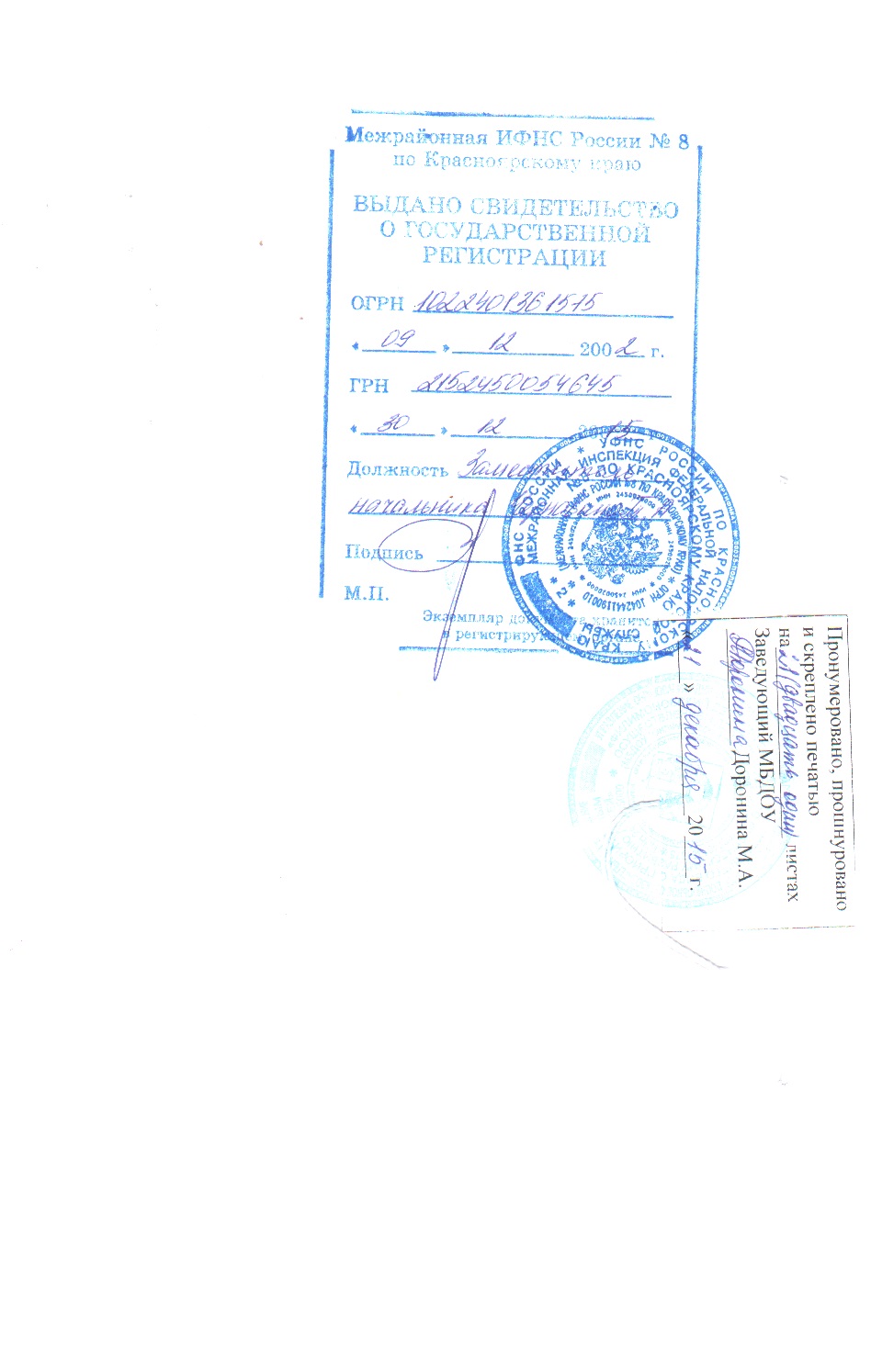 1.  Общие положения2. Цели и задачи, предмет деятельности ДОУ. Типы и виды реализуемых    образовательных программ3.  Структура финансовой и хозяйственной деятельности ДОУ4.  Управление ДОУ5.  Контроль за деятельностью ДОУ6.  Порядок комплектования персонала и условия оплаты труда 7.  Реорганизация и ликвидация  ДОУ8. Локальные акты ДОУ9. Порядок изменения Устава ДОУ  3  5 10 13 18 18 20 20 21